Publicado en  el 13/09/2013 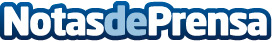 "España necesita una autoridad fiscal independiente"Anchuelo ha enumerado los rasgos que necesita la institución para ser mínimamente independienteDatos de contacto:UPyDNota de prensa publicada en: https://www.notasdeprensa.es/espana-necesita-una-autoridad-fiscal_1 Categorias: Nacional http://www.notasdeprensa.es